SUPPLEMENTARY MATERIALTable S1. Statistical regression models linking crop yields to climatic parameters.1 1 stremma = 0.1 Ha; t: year; TMAXi,t: Mean maximum temperature (in oC) of month i in year t; TMINi,t: Mean minimum temperature (in oC) of month i in year t; TAVi,t: Average temperature (in oC) of month i in year t.2 SF: significance FTable S2. Threshold values of climatic indicators associated with crop damage from extreme weather events.Table S3. Estimated changes (average of climate simulations) in crop yields due to long-term climate change, compared to those under the historical climate of 1986-2005.Table S4. Direct economic effects (in €/year) on the Greek crop farming due to long-term climate change – Average estimate per region1.1 Effects with a negative (-) sign: economic losses, effects with a positive (+) sign: economic benefits.Table S5. Direct economic effects (in €/year) on the Greek crop farming due to long-term climate change – Average estimate per crop1.1 Effects with a negative (-) sign: economic losses, effects with a positive (+) sign: economic benefits.Table S6. Direct economic effects (in €/year) on the Greek livestock due to long-term climate change – Average estimate per region1.1 Effects with a negative (-) sign: economic losses, effects with a positive (+) sign: economic benefits.Table S7. Direct economic effects (in €/year) on the Greek livestock due to long-term climate change – Average estimate per livestock product1.1 Effects with a negative (-) sign: economic losses, effects with a positive (+) sign: economic benefits.Table S8. Direct economic effects (in €/year) on the Greek agriculture due to extreme weather and climate events – Average estimate per crop1.1 Effects with a negative (-) sign: economic losses, effects with a positive (+) sign: economic benefits.2 Damages from forest fires are estimate at the regional level but not at crop level as in the historic ELGA damage records.Table S9. Direct economic effects (in €/year) on the Greek agriculture due to extreme weather and climate events – Average estimate per region1.1 Effects with a negative (-) sign: economic losses, effects with a positive (+) sign: economic benefits.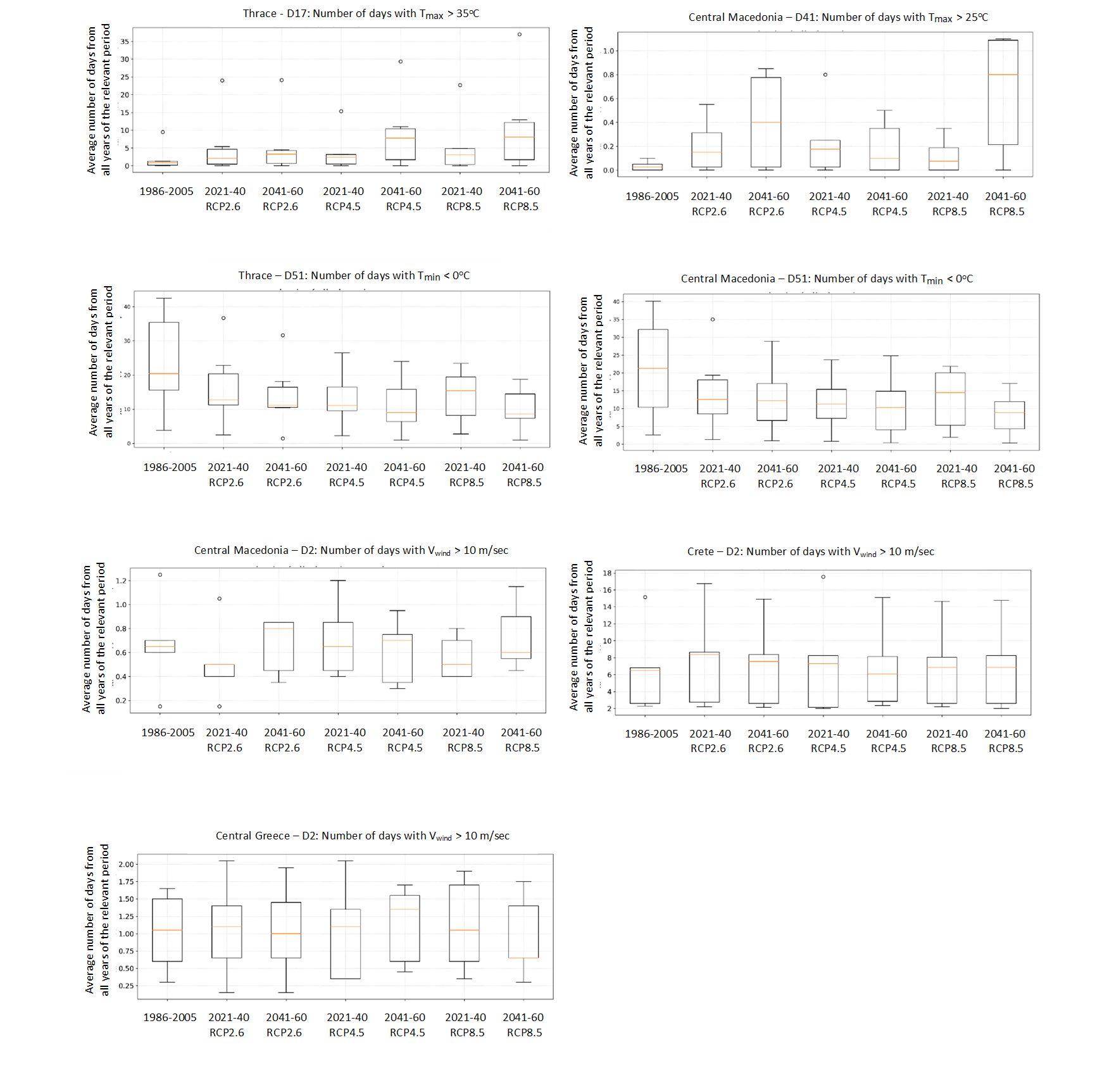 Figure S1(a). Estimated values of selected indicators for heatwaves, frost, and windstorm events under the historical climate reference period and the future periods.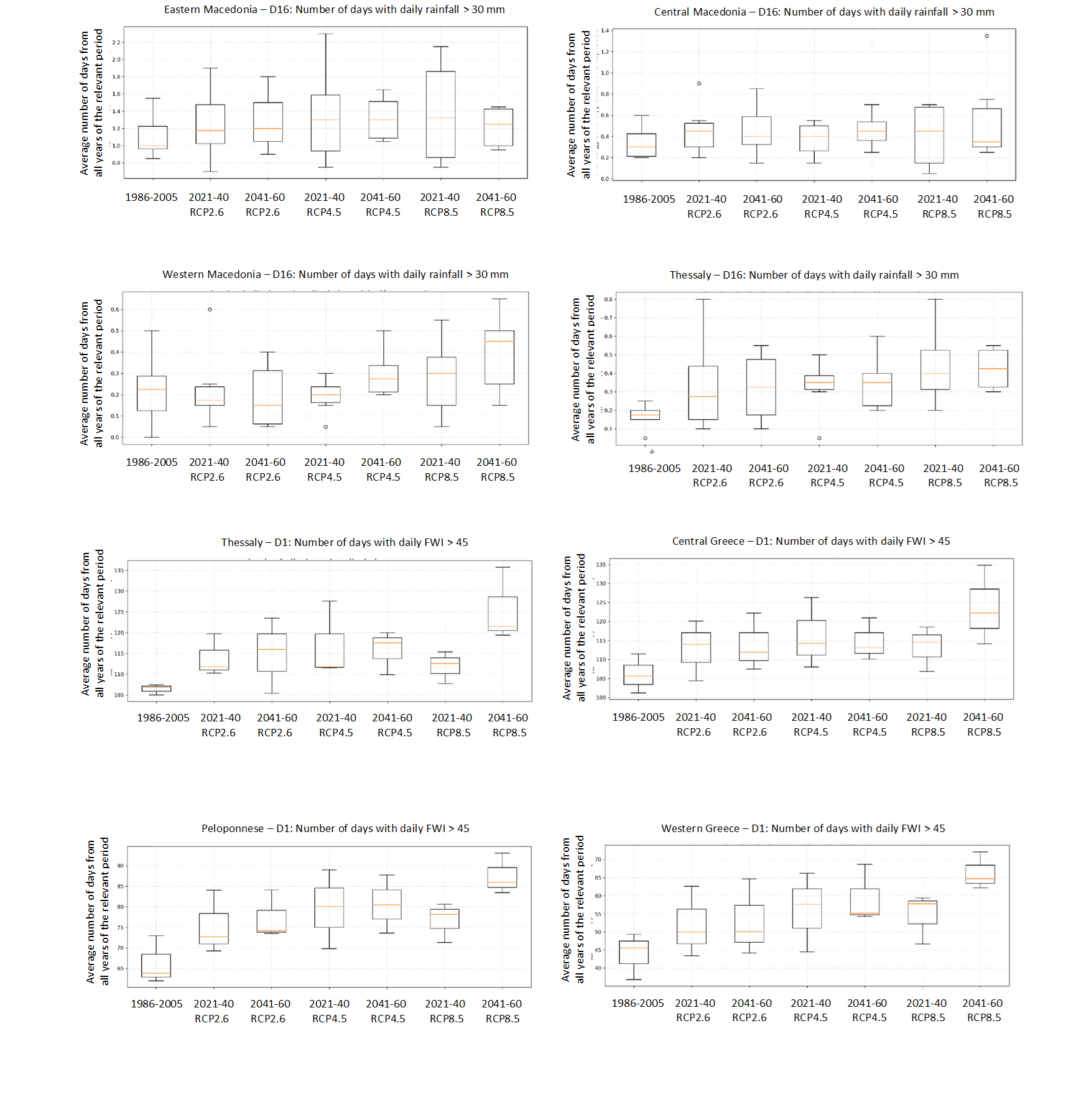 Figure S1(b). Estimated values of selected indicators for extreme rainfall and fire events under the historical climate reference period and the future periods.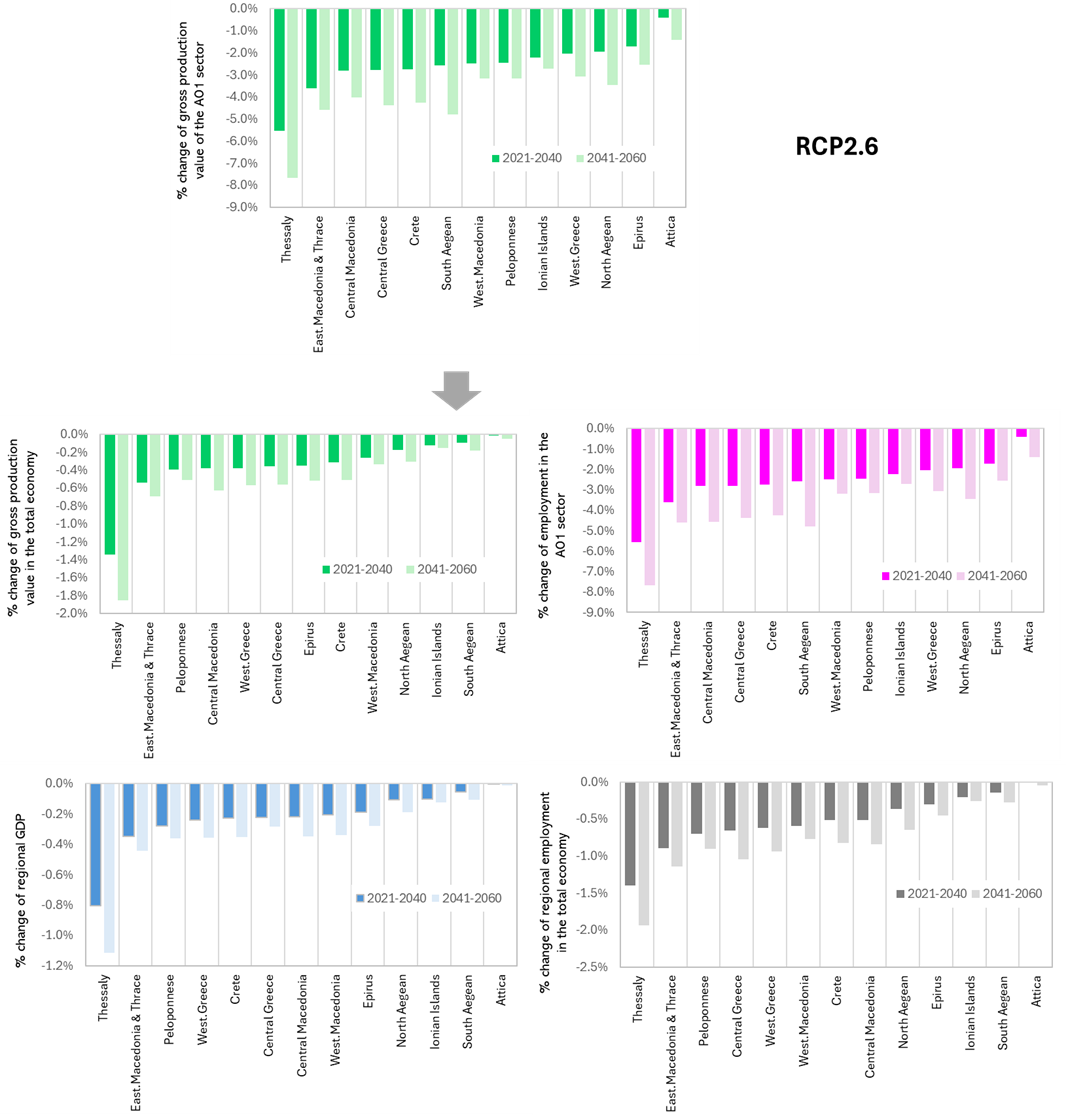 Figure S2. Changes (% with respect to 2018) in regional output and employment which are generated by direct economic effects of (i.e., by changes of the gross production value due to) climate change under RCP2.6, without extreme events.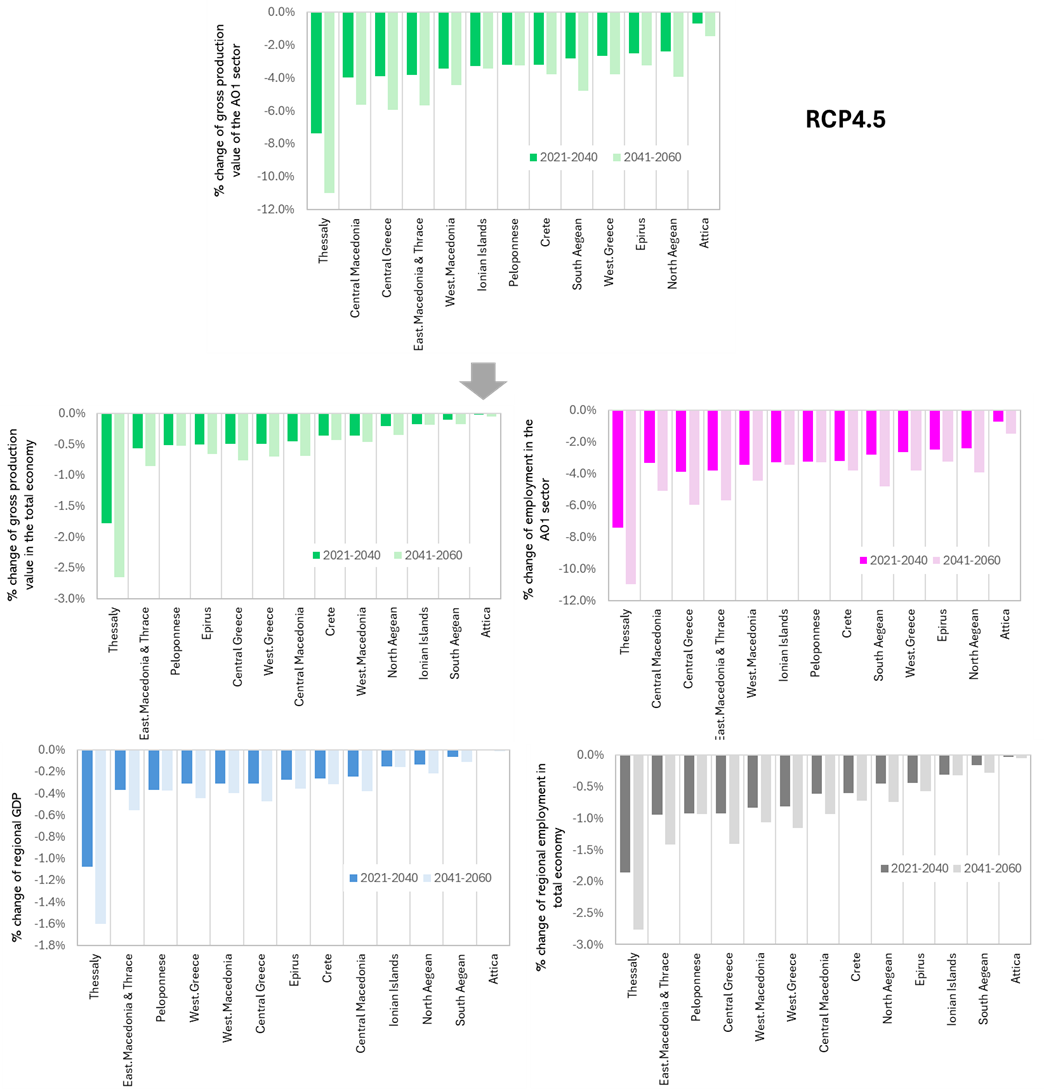 Figure S3. Changes (% with respect to 2018) in regional output and employment which are generated by direct economic effects of (i.e., by changes of the gross production value due to) climate change under RCP4.5, without extreme events.No.Crop/ RegionStatistical model equation1 Model’s performance21Oranges/ EpirusYt (kg/stremma) = 5561.44 + 1.973*P11,t-1 + 1104.42*ΤΜΙΝ1,t-1 – 1296.198*TMAX1,t-1 – 1161.537*ExtrExtr: dummy variable, with a value equal to 0 for all years except five (i.e., 1983, 1985, 1991, 2004, 2014) where it takes a value equal to 1 because of extreme events (e.g., hail, frost) in these years which are not sufficiently reflected in the climate data time series.R2=0.75, SF=1.26E-082Oranges/ Peloponnese & Western GreeceYt (kg/stremma) = 407.21 + 22.11*P8,t + 137.72*TMAX1,t – 148.22*TMIN1,t + 184.83*TMAX5,t – 256.41*TMIN5,t – 199.23*TMAX7,t + 351.54*TAV8,t – 89.02*TMAX9,t – 1318.48*ExtrExtr: dummy variable, with a value equal to 0 for all years except the following where it takes a value equal to 1: a) 1987 because of an extreme event (e.g., hail, frost) in this year that is not sufficiently reflected in the climate data time series, and b) 2013 because there was a sharp increase of cultivated areas in this year (which then returned to normal levels) that resulted in a sharp reduction of crop yield. R2=0.84, SF=4.32E-083Oranges/ CreteYt (kg/tree) = 26.07– 7.04*TMIN11,t-1 + 7.65*TAV11,t-1 + 31.43*TMAX2,t +27.07*TMIN2,t – 60.08*TAV2,t +13.9*TMAX4,t – 17.4*TAV4,t + 9.83*TMIN6,t – 8.2*TAV6,t – 18.69*ExtrExtr: dummy variable, with a value equal to 0 for all years except 2005 where it takes a value equal to 1 as in this year there was a sharp increase in the number of trees (which then returned to normal levels) that resulted in a sharp reduction of crop yield.R2=0.71, SF=0.0001864Lemons/ Peloponnese & Western GreeceYt (kg/stremma) = 3137.06 + 56.1*TMIN3,t – 101.48*TMAX7,t – 491.29*TMAX8,t – 390.25*TMIN8,t + 1007.33*TAV8,t – 90.17*TMIN9,t – 885.65*ExtrExtr: dummy variable, with a value equal to 0 for the period 1980-2003 and from 2015 onwards, and a value equal to 1 for the period 2004-2014 when there was a sharp decrease of the yield per tree and per unit area due to the frost of the year 2004 which damaged many lemon trees at the Achaia prefecture in the Peloponnese region.   R2=0.9, SF=1.1E-115Lemons/ CreteYt (kg/tree) = 59.25 – 0.026*P2,t + 10.91*TMIN4,t – 12.16*TAV4,t – 10.36*TMIN5,t + 10.54*TAV5,t – 0.15*dfyt + 0.17*tt: dummy variable (year), with a value of 0 in the starting year 1980.dfyt: planting density (number of trees/stremma)R2=0.81, SF=2.51E-086Mandarins/ EpirusYt (kg/stremma) = 5712.85 – 11.611*P6,t – 3.1026*P11,t – 223.3*TAV6,t + 92.7*tt: dummy variable (year), with a value of 0 in the starting year 1980.R2=0.83, SF=1.16E-117Mandarins / Peloponnese & Western GreeceYt (kg/stremma) = – 19777.2 – 81.06*TAV2,t + 161.23*TMIN3,t + 253.79*TMAX4,t – 233.01*TMIN4,t + 1818.305*TMAX6,t + 833.12*TMIN6,t – 2805.63*TAV6,t + 10.55*t t: dummy variable (year), with a value of 0 in the starting year 1980.R2=0.68, SF=4.03E-058Apples/ Central & Western MacedoniaYt (kg/stremma) = – 268.77 + 15.53*P1,t + 1347.11*TMΑΧ1,t + 1501.79*TMΙΝ1,t – 3006.19*TAV1,t + 261.64*TMIN4,t + 3192.19*TMΑΧ5,t + 2162.08*TMΙΝ5,t – 5658.95*TAV5,t + 1042.99*d d: dummy variable, with a value equal to 0 for the period 1980-2010 and equal to 1 from 2011 onwards as there was a very large increase in the number of trees starting in 2011 without a consistent change in cultivated areas, which resulted in an increased production volume and a consequent very large increase of crop yields. R2=0.77, SF=5.58E-069Apples/ ThessalyYt (kg/stremma) = 3854.7 + 1.546*P2,t – 7.25*P6,t – 64.2*TMAX1,t + 462.93*TMΑΧ4,t  – 588.77*TAV4,t + 371.24*TMΑΧ5,t – 490.47*TAV5,t – 140.63*TMAX6,t – 1033.46*TMAX8,t – 458.96*TMIN8,t + 1696.5*TAV8,t + 869.78*dfytdfyt: dummy variable, with a value equal to 0 for the period 1980-2013 and equal to 1 from 2014 onwards as there was a very sharp increase of the planting density in this latter period. R2=0.83, SF=5.474E-0610Pears/ Central & Western MacedoniaYt (kg/tree) = 52.86 – 0.07*P5,t + 2.53* TMIN1,t – 3.24*TAV1,t + 1.9*TMAX3,t – 2.05*TAV3,t + 6.58*TMIN5,t – 5.59*TAV5,t + 9.33*d – 12.055*Extrd: dummy variable, with a value equal to 0 for the period 1980-2013 and equal to 1 from 2014 onwards as there was a very sharp decrease of the number of trees in this latter period which resulted in very large increase of the yield per tree.Extr: dummy variable, with a value equal to 0 for all years except 2002 and 2003 where it takes a value equal to 1 as in these years there were extreme events (frost in April, hail) which are not sufficiently reflected in the climate data time series. R2=0.78, SF=3.418Ε-0611Pears/ ThessalyYt (kg/tree) = 20.45 + 0.083*P3,t + 0.125*P6,t – 0.223*P7,t – 1.3* TMAX1,t – 1.19*TMAX2,t + 2.12*TMAX3,t + 9.64*TMAX6,t – 12.41*TAV6,t – 10.98*ExtrExtr: dummy variable, with a value equal to 0 for all years except 2002 and 2014 where it takes a value equal to 1 as in these years there were extreme events (fruit drop from high winds, frost in December) which are not sufficiently reflected in the climate data time series.R2=0.81, SF=5.85Ε-0712Pears/ Peloponnese & Western GreeceYt (kg/stremma) = 2626.68 + 419.103*TMIN12,t-1 – 431.07*TAV12,t-1 – 852.55* TMAX1,t – 1022.7*TMIN1,t + 1860.63*TAV1,t + 166.54*TMIN4,t + 1199.76*TMAX6,t + 458.85*TMIN6,t – 1840.6* TAV6,tR2=0.88, SF=2.26Ε-0913Peaches/ Central MacedoniaYt (kg/tree) = 57.29 + 0.077*P1,t + 0.1* P4,t – 0.15* P6,t  + 3.93*TMAX8,t-1 + 3.89*TMAX9,t-1 – 4.68*TMAX1,t – 1.89*TMIN2,t + 3.4*TAV4,t – 12.03*TMAX6,t + 26.32*TMAX7,t – 27.51*TAV7,t + 28.12*TMIN8,t – 23.33*TAV8,tR2=0.8, SF=6.77Ε 0514Peaches / ThessalyYt (kg/stremma) = – 2845.7 + 8.07*P5,t – 1103.15*TΜΑΧ12,t-1 + 2338.7*TAV12,t-1 – 1140.5*TΜΙΝ12,t-1 – 107.91*TΜΙΝ2,t + 211.13*TMAX4,t + 1063.5*TMAX5,t – 1430*TAV5,t + 37.69*t t: dummy variable (year), with a value of 0 in the starting year 1980.R2=0.73, SF=3.32Ε-0515Apricots/ Central MacedoniaYt (kg/stremma) = 2625.96 – 60.74* TMAX2,t – 158.81*TMAX3,t + 265.4*TAV3,t – 80.81*TMAX5,t –  126.06*TMAX6,t + 104.17*TMAX7,t + 17.37*tt: dummy variable (year), with a value of 0 in the starting year 1980.R2=0.69, SF=3.11Ε-0516Apricots / ThessalyYt (kg/stremma) = 3372.4 + 194.9*TMAX6,t-1 – 479.4*TMIN6,t-1 – 177.2* TMAX2,t + 121.71*TMIN2,t + 103.93*TMAX3,t + 172.39*TMAX4,t – 232.9*TMIN4,t – 180.0*TMIN5,t + 35.737*tt: dummy variable (year), with a value of 0 in the starting year 1980.R2=0.78, SF=8.064Ε-0617Apricots / Peloponnese Yt (kg/stremma) = -2559.58 + 1386.56*TMΑΧ9,t-1 + 858.24*TMΙΝ9,t-1 – 2330.88* TAV9,t-1 + 81.51*TMIN10,t-1 – 587.47*TMAX1,t + 1184.39*TAV1,t – 621.82*TMIN1,t – 118.75*TMIN2,t + 171.22*TMIN4,t + 688.32*TMIN5,t – 2145.4*TAV5,t + 1302.67*TMAX5,tR2=0.77, SF=0.0002318Cherries/ Central & Western MacedoniaYt (kg/stremma) = 173.12 – 161.72*TMAX11,t-1 – 127.73*TMIN11,t-1 + 296.5* TAV11,t-1 – 72.58*TAV12,t-1 + 68.28*TMAX12,t-1 + 49.51*TMAX5,t – 62.42*TMIN5,t – 117.34*ExtrExtr: dummy variable, with a value equal to 0 for all years except 1982, 1983 and 1991 where it takes a value equal to 1 as in these years crop yields were extremely low, which is indicative of extreme events not sufficiently reflected in the climate data time series.R2=0.71, SF=0.000119Cherries / ThessalyYt (kg/stremma) = 2325.88 + 468.45*TMAX11,t-1 – 1039.06*TAV11,t-1 + 560.17* TMIN11,t-1 – 33.11*TMAX1,t + 62.34*TMAX5,t + 308.59*TMAX6,t – 677.9*TAV6,t – 22.78*t – 494.48*Extrt: dummy variable (year), with a value of 0 in the starting year 1980.Extr: dummy variable, with a value equal to 0 for all years except 1991 where it takes a value equal to 1 as in this year there was a sharp decrease of crop yield, which is indicative of an extreme event that is not sufficiently reflected in the climate data time series.R2=0.87, SF=4.572Ε-0820Almonds/Eastern Macedonia & ThraceYt (kg/tree) = 70.88 + 0.027*P3,t – 0.094*P8,t  – 0.953*TAV2,t + 7.325*TMIN4,t – 7.3* TAV4,t – 2.515*TAV6,t + 11.98*TMIN7,t – 10.38*TAV7,t – 12.82*TMAX9,t + 23.79*TAV9,t + 0.48*tt: dummy variable (year), with a value of 0 in the starting year 1980.R2=0.84, SF=3.99Ε-0621Almonds / Central & Western MacedoniaYt (kg/tree) = 12.66 – 1.398*TMIN12,t-1 + 1.397*TAV12,t-1 + 0.96*TMΙΝ3,t – 0.84*TAV3,t – 0.54* TMIN6,t + 0.14*t t: dummy variable (year), with a value of 0 in the starting year 1980.R2=0.82, SF=4.14Ε-0922Almonds / ThessalyYt (kg/tree) = 1.49 + 0.02*P6,t + 4.087*TMAX5,t – 6.69*TAV5,t + 2.08*TMIN5,t – 3.33*Extr + 0.11*tExtr: dummy variable, with a value equal to 0 for all years except 1987 and 1998 where it takes a value equal to 1 as in these years crop yields were extremely low, which is indicative of extreme events not sufficiently reflected in the climate data time series.t: dummy variable (year), with a value of 0 in the starting year 1980.R2=0.76, SF=1.6Ε-0723Almonds / Στερεά ΕλλάδαYt (kg/tree) = 1.78 + 0.008*P11,t-1 – 0.29*TMAX1,t + 0.9*TMAX3,t – 1.057* TAV3,t + 0.065*t + 3.54*dd: dummy variable, with a value equal to 0 for the period 1980-2014 and equal to 1 from 2015 onwards as there was a very large increase of the yield per tree in the latter period (average annual increase by 21-23%) which cannot be explained solely by climatic conditions.t: dummy variable (year), with a value of 0 in the starting year 1980.R2=0.86, SF=3.32Ε-1024Walnuts/ Eastern Macedonia & ThraceYt (kg/stremma) = 1057.79 + 106.4*TMIN1,t - 110.85*TAV1,t – 53.537* TMIN4,t + 51.6*TMAX4,t – 50.815* TMIN8,t + 37.02* TAV10,t - 9.176*tt: dummy variable (year), with a value of 0 in the starting year 1980.R2=0.88, SF=4.63Ε-1125Walnuts / Central & Western MacedoniaYt (kg/stremma) = 1671.24 – 0.903*P1,t – 116.55* TMAX1,t + 129.18* TAV1,t – 43.718* TMINI2,t + 32.578* TAV2,t + 17.09* TMINI4,t – 29.62* TMINI7,t – 33.95* TAV8,t + 15.44* TMIN10,tR2=0.82, SF=9.44E-0826Walnuts / Στερεά ΕλλάδαYt (kg/tree) = –57.95 + 0.05*P5,t + 0.12* P7,t + 5.51* TMAX5,t – 6.17* TAV5,t + 1.66* TMIN6,t + 6.77* TMAX7,t – 7.67* TAV7,tR2=0.74, SF=1.121E-0627Walnuts / ThessalyYt (kg/stremma) = -218.47 + 0.515*P3,t  + 1.314*P6,t – 9.62* TAV2,t  – 149.27* TAV6,t + 130.18* TMAX6,t + 90.64*dd: dummy variable, with a value equal to 0 for the period 1980-2006 and a value equal to 1 from 2011 onwards as there was a very large increase of crop yield in the latter period (average annual increase by ~11%) which cannot be explained solely by climatic conditions.R2=0.76, SF=1.37E-0728Walnuts / Peloponnese & Western GreeceYt (kg/stremma) = 334.85 – 0.186*P1,t – 0.449* P5,t + 0.615* P8,t – 5.242* TMAX2,t + 58.91* TMAX5,t + 55.07* TMIN5,t – 113.86* TAV5,t + 15.47* TMAX6,t – 18.8* TAV7,tR2=0.81, SF=9.63E-0729Chestnuts/ Central & Western MacedoniaYt (kg/tree) = 29.27 + 0.026*P4,t + 0.037*P9,t – 0.93*TMAX6,t + 12.08*dd: dummy variable, with a value equal to 0 for the period 1980-2015 and a value equal to 1 from 2016 onwards as there was a very large increase of the number of trees and a decrease of cultivated areas in the latter period which together resulted in a sharp increase of the yield per tree.R2=0.79, SF=8.25Ε-1030Chestnuts / ThessalyYt (kg/stremma) = 1963.93 + 1.49*P5,t + 2.51*P8,t – 63.04*TAV7,t – 311.26*dd: dummy variable, with a value equal to 0 for the period 1980-1989 and a value equal to 1 from 1990 onwards as there was a very large decrease of crop yields during the latter period which cannot be explained solely by climatic conditions. R2=0.79, SF=1.57Ε-931Chestnuts / Peloponnese & Western GreeceYt (kg/tree) = 14.2 – 0.7*TMIN7,t  + 0.46*tt: dummy variable (year), with a value of 0 in the starting year 1980.R2=0.91, SF=1.56Ε-1632Chestnuts / CreteYt (kg/tree) = 54.28 – 1.936*TAV6,t + 2.187*TAV8,t – 2.642*TMIN9,t + 8.8*dd: dummy variable, with a value equal to 0 for the period 1980-2015 and a value equal to 1 from 2016 onwards as there was a very large decrease of the planting density from the year 2016 onwards.R2=0.64, SF=1.67Ε-0633Olives/ Eastern Macedonia & ThraceYt (kg/stremma) = –413.55 + 2.44*P6,t + 168.4* TMIN12,t-1 – 142.83* TAV12,t-1 – 50.83*TMAX5,t + 449.11*TMAX6,t – 419.66* TAV6,t + 7.85*tt: dummy variable (year), with a value of 0 in the starting year 1980.R2=0.9, SF=4.13E-1234Olives / Central Macedonia Yt (kg/stremma) = –130.75 + 3.007*P8,t + 0.91* P9,t + 54.65*TMAX12,t-1 – 44.53*TAV12,t-1 + 87.39*TMIN6,t – 87.17*TAV6,t + 123.33*TAV8,t – 104.99*TMIN8,t – 22.36*TMAX9,t – 92.88*Extr + 4.337*tt: dummy variable (year), with a value of 0 in the starting year 1980.Extr: dummy variable, with a value equal to 0 for all years except 1983, 1985, 2002 and 2013 where it takes a value equal to 1 as in these years there was a very low production without any significant changes in the areas cultivated or in the number of trees (which is indicative of extreme events not sufficiently reflected in the climate data series ). R2=0.92, SF=4.67E-1035Ελιά / ThessalyYt (kg/stremma) = –1022.25 + 1.55*P9,t-1 + 2.2* P3,t – 55.81*TMIN3,t + 77.58*TAV3,t + 168.75*TMAX5,t – 217.38*TAV5,t + 88.03* TMIN6,t – 54.59*TMIN7,t – 15.5*TMIN12,tR2=0.84, SF=6.67E-0836Olives / Central GreeceYt (kg/stremma) = 437.25 + 44.3*TMAX12,t-1 – 52.78*TAV12,t-1 – 9.2*TAV1,t – 141.6*TMAX2,t – 116.01*TMIN2,t + 258.91*TAV2,t – 10.39*TMAX4,t + 33.94*TMIN9,t – 29.07*TAV9,t – 114.99*Extr + 3.22*tt: dummy variable (year), with a value of 0 in the starting year 1980.Extr: dummy variable, with a value equal to 0 for all years except 1981 and 1987 where it takes a value equal to 1 as in these years there was a very low production without any significant changes in the areas cultivated or in the number of trees (which is indicative of extreme events not sufficiently reflected in the climate data series ).R2=0.78, SF=2.97E-0537Olives / Ionian IslandsYt (kg/tree) = 87.62 + 0.04*P9,t + 27.06*ΤΜΑΧ4,t + 17.77*TMΙΝ4,t – 49.016*TAV4,t – 28.26*TMAX5,t + 29.3*TAV5,t + 2.36* TMIN9,t – 2.46*TMIN10,t + 23.24*TMAX11,t + 21.07*TMIN11,t – 44.2*TAV11,tR2=0.77, SF=4.57E-0538Olives / Peloponnese & Western GreeceYt (kg/tree) = 10.17 – 0.024*P2,t + 0.02* ∑P7-11,t – 0.799*ΤΜΙΝ1,t – 18.41*TAV5,t + 8.97*ΤΜΙΝ5,t +9.61*TMAX5,t + 0.17*t∑P7-11,t : sum of rainfall in the period July-November of year t. t: dummy variable (year), with a value of 0 in the starting year 1980.R2=0.67, SF=4.88E-0539Olives / CreteYt (kg/tree) = 14.18 + 0.033*P1,t + 8.33*TMAX1,t + 10.24*TMIN1,t – 18.83*TAV1,t + 12.12*TMAX6,t + 10.003*TMIN6,t – 22.07*TAV6,t – 7.13*ExtrExtr: dummy variable, with a value equal to 0 for all years except 1981, 1983, 1990 and 2013 where it takes a value equal to 1 as in these years there was a very low production (a production level that was not recorded in any other year of the time series), which is indicative of extreme events not sufficiently reflected in the climate data series. R2=0.74, SF=5.37E-0640Oat/ Central & Western MacedoniaYt (kg/stremma) = 491.57 + 0.266*P11,t-1 + 0.173* P12,t-1 – 16.5*TMAX5,t + 2.04*tt: dummy variable (year), with a value of 0 in the starting year 1980.R2=0.55, SF=5.16E-0541Oat / ThessalyYt (kg/stremma) = 449.48 + 7.48*TAV1,t – 59.92*TMAX3,t – 70.67*TΜΙΝ3,t + 130.51*TAV3,t – 82.2*TMAX4,t + 149.52*TAV4,t – 55.43*TMIN4,t  – 16.16*TAV5,t – 57.76*ExtrExtr: dummy variable, with a value equal to 0 for all years of the period 1980-2019 except 1983 and 1990 where it takes a value equal to 1 as in these years there was a very large decrease of production not consistent with the recorded changes in cultivated areas, which led to a sharp decrease of crop yields (indicative of extreme events not sufficiently reflected in the climate data series ). R2=0.74, SF=2.42E-0542Oat / Central GreeceYt (kg/stremma) = 157.33 + 0.24*P6,t + 1.32*t t: dummy variable (year), with a value of 0 in the starting year 1980.R2=0.59, SF=6.55E-0743Oat / Peloponnese Yt (kg/stremma) = –59.83 + 0.47*P3,t + 0.88*P6,t + 33.44*TMAX3,t – 28.77*TAV3,t – 89.33*ExtrExtr: dummy variable, with a value equal to 0 for all years of the period 1980-2019 except 1990 where it takes a value equal to 1 as in this year there was a very large decrease of production not consistent with the recorded changes in cultivated areas, which led to a sharp decrease of crop yields (indicative of extreme events not sufficiently reflected in the climate data series ).R2=0.64, SF=6.78E-0644Oat / Western Greece Yt (kg/stremma) = 112.96 + 0.09*P3,t + 6.74*TMAX11,t-1 – 7.87*TAV11,t-1 + 2.98*TMAX12,t-1 + 31.87*dd: dummy variable, with a value equal to 0 for the period 1980-1988 and a value equal to 1 from 1989 onwards ascrop yields in almost all years of the latter period were 2-27% higher compared to the maximum yield of the former period (which indicates a systemic increase of crop yields because of non-climatic factors).   R2=0.81, SF=1.01E-0945Oat / Ionian Islands Yt (kg/stremma) = 313.33 – 25.4*TMAX11,t-1 + 23.6*TMIN11,t-1  – 5.596*TMAX5,t + 2.254*tt: dummy variable (year), with a value of 0 in the starting year 1980.R2=0.73, SF=3.67E-0846Rye/ Eastern Macedonia & ThraceYt (kg/stremma) = 169.9 + 0.453*P4,t – 0.556*P6,t + 9.84*TAV4,t – 42.04*TMAX6,t + 47.87*TΜΙΝ6,t + 2.573*tt: dummy variable (year), with a value of 0 in the starting year 1980.R2=0.77, SF=3.36E-0847Rye/ Central MacedoniaYt (kg/stremma) = 256.38 + 0.73*P5,t + 0.76*P7,t + 8.73*TMIN11,t-1  – 10.86*TMAX5,t + 64.28*TMAX6,t – 89.42*TAV6,t + 18.43*TMIN7,t – 65.42*ExtrExtr: dummy variable, with a value equal to 0 for all years except 1983 and 1985 where it takes a value equal to 1 as in these years there was a very sharp increase of cultivated areas with a much lower increase of production volumes, resulting to a sharp reduction of crop yields.  R2=0.72, SF=1.6E-0548Rye/ Western MacedoniaYt (kg/stremma) = 287.98 + 0.43*P5,t  + 22.88*TMIN12,t-1 – 21.25*TAV12,t-1 – 10.59*TMIN2,t + 12.25*TAV2,t + 14.57*TMIN6,t – 13.49*TAV6,t – 123.81*ExtrExtr: dummy variable, with a value equal to 0 for all years except 2003 where it takes a value equal to 1 as in this year there was a very low production (a production level that was not recorded in another year of the time series), indicating the occurrence of an extreme event not sufficiently reflected in the climate data series.R2=0.82, SF=702E-0849Rye/ ThessalyYt (kg/stremma) = 126.64 + 76*TMAX5,t – 126.64*TAV5,t + 43.18*TMIN5,t + 1.427*tt: dummy variable (year), with a value of 0 in the starting year 1980.R2=0.53, SF=9.51E-0550Tobacco/ Eastern Macedonia & ThraceYt (kg/stremma) = 213.1 + 0.164*P3,t + 0.238*P5,t  – 0.562*P6,t + 0.333*P7,t + 38.28*TMΙΝ6,t – 38.31*TAV6,t + 12.87*TΜΑΧ9,t – 17.21*TΜΙΝ9,t + 1.644*tt: dummy variable (year), with a value of 0 in the starting year 1980.R2=0.81, SF=1.97E-0751Tobacco / Central MacedoniaYt (kg/stremma) = 119.57 + 0.15*P4,t – 0.28*P7,t + 4.54*TMAX6,t + 22.55*TMIN8,t – 75.68*d + 3.79*td: dummy variable, with a value equal to 0 for the period 1980-2013 a value equal to 1 from 2014 onwards as in the latter period there is a continuous decrease of cultivated areas and production volumes (with the rate of decrease in the latter much higher than that of the former), which is indicative of extreme events and other adverse non-climatic factors. t: dummy variable (year), with a value of 0 in the starting year 1980.R2=0.91, SF=3.83E-1352Tobacco / ThessalyYt (kg/stremma) = 370.92 – 0.38*P7,t – 10.68*TAV9,t + 5.82*t t: dummy variable (year), with a value of 0 in the starting year 1980.R2=0.91, SF=7.68E-1753Lentils/ Central & Western MacedoniaYt (kg/stremma) = –28.8 + 0.17*P10,t-1 + 0.2*P11,t-1 + 0.244*P4,t  + 0.237*P5,t – 0.232*P6,t + 2.186*TMAX3,t – 2.81*DTMAX56,t + 14.98*TMAX7,t – 15.65*TAV7,t DTMax56,t: TMAX6,t – TMAX5,tR2=0.75, SF=1.33E-0554Lentils / ThessalyYt (kg/stremma) = –221.12 + 0.42*P10,t-1 – 0.6*P5,t + 38.14*TMAX10,t-1 – 40.27*TAV10,t-1 – 9.55*TMAX12,t-1 + 16.86*TMIN12,t-1 + 40.25*TAV4,t – 37.22*TMIN4,t – 34.44*TMIN5,t + 13.66*TMAX6,t – 56.78*ExtrExtr: dummy variable, with a value equal to 0 for all years of the period 1980-2019 except 1982 and 1990 where it takes a value equal to 1 as crop yields in these years were very low (a level not recorded in another year of the period) which is indicative of an extreme event not sufficiently reflected in the climate data series.R2=0.77, SF=3.85E-0555Lentils / Central GreeceYt (kg/stremma) = 88.39 + 0.15*P10,t-1 + 0.3*P3,t + 38.56*TMAX2,t  + 44.22*TMIN2,t – 90.01*TAV2,t + 5.68*TAV3,t R2=0.64, SF=2.98E-0556Watermelons/ Central MacedoniaYt (kg/stremma) = 1369.88 – 4.95*P7,t – 489.15*TMAX7,t + 642.59*TAV7,t  + 32.68*tt: dummy variable (year), with a value of 0 in the starting year 1980.R2=0.73, SF=3.53E-0857Watermelons / ThessalyYt (kg/stremma) = 828.37 + 3.31*P2,t – 784.09*TMAX6,t – 1030.6*TMIN6,t  + 1852.75*TAV6,t  + 41.13*tt: dummy variable (year), with a value of 0 in the starting year 1980.R2=0.77, SF=7.88E-0958Watermelons / Central GreeceYt (kg/stremma) = –422.64 + 11.91*P4,t + 21.72*P6,t + 159.94*TMAX4,t + 11.39*tt: dummy variable (year), with a value of 0 in the starting year 1980.R2=0.66, SF=5.64E-0759Watermelons / Peloponnese & Western GreeceYt (kg/stremma) = 7152.98 – 666.61*ΤΜΑΧ5,t + 757.17*TAV5,t + 998.56*TMAX6,t  – 1056.29*TAV6,t  – 191.3*TΜΑΧ7,t  + 36.718*tt: dummy variable (έτος), με τιμή 0 για το 1980R2=0.61, SF=5.66E-0560Watermelons / South AegeanYt (kg/stremma) = 369.53 + 332.38*P7,t – 561.16*TMAX5,t + 695.33*TMIN5,t R2=0.78, SF=9.94E-1161Melons/ Eastern Macedonia & ThraceYt (kg/stremma) = –2330.4 + 6.39*P7,t – 857.17*TMIN6,t + 889.94*TAV6,t  – 790.49*ExtrExtr: dummy variable, with a value equal to 0 for all years except 1983, 1985, 1986 and 1989 where it takes a value equal to 1 as in crop yields in these years were very low (a level not recorded in another year of the period) which is indicative of extreme events not sufficiently reflected in the climate data series.R2=0.63, SF=2.26E-0662Melons / Central & Western MacedoniaYt (kg/stremma) = 240.79 – 708.21*TMAX5,t + 1320*TAV5,t – 533.77*TMIN5,t  + 23.23*tt: dummy variable (year), with a value of 0 in the starting year 1980.R2=0.75, SF=7.74E-0963Melons / ThessalyYt (kg/stremma) = 4732.69 – 10.5*P6,t – 696.26*TMAX6,t + 797.35*TAV6,t + 238.09*TMAX9,t – 332.69*TAV9,t  – 675.88*Extr + 40.11*tExtr: dummy variable, with a value equal to 0 for all years except 1983 where it takes a value equal to 1 as in this year the crop yield was very low (a level not recorded in another year of the period) which is indicative of an extreme event not sufficiently reflected in the climate data series.t: dummy variable (year), with a value of 0 in the starting year 1980.R2=0.86, SF=1.57E-1064Melons / Central GreeceYt (kg/stremma) = 1683.48 + 16.99*P6,t + 7.15*t – 897.4*ExtrExtr: dummy variable, with a value equal to 0 for all years except 1987 where it takes a value equal to 1 as in this year the crop yield was very low (a level not recorded in another year of the period) which is indicative of an extreme event not sufficiently reflected in the climate data series.t: dummy variable (έτος), με τιμή 0 για το 1980 R2=0.66, SF=1.03E-0765Melons / Peloponnese & Western GreeceYt (kg/stremma) = –167.11 + 5.59*P5,t – 528.04*TMIN5,t + 507.79*TAV5,t  + 14.55*t – 1075.24*Extrt: dummy variable (year), with a value of 0 in the starting year 1980.Extr: dummy variable, with a value equal to 0 for all years except 2018 where it takes a value equal to 1 as in this year there was a very large decrease of production volume, probably because of extreme events not sufficiently reflected in the climate data series , which led to a sharp decrease of crop yield. R2=0.64, SF=6.46E-0666Melons / CreteYt (kg/stremma) = 488.09 + 8.72*P5,t + 4.06*P9,t + 1112.96*TMAX5,t + 705.106*TMIN5,t – 1826.29*TAV5,t – 378.955*ExtrExtr: dummy variable, with a value equal to 0 for all years except 1980 and 1981 where it takes a value equal to 1 as in these years there was a very large decrease of production volume, probably because of extreme events not sufficiently reflected in the climate data series ,, which led to a sharp decrease of crop yields.R2=0.66, SF=9.62E-0667Cucumbers/ ThessalyYt (kg/stremma) = 5839.85 – 779.04*TMAX8,t + 1723.96*TAV8,t –  1041.99*TMIN8,t – 99.14*TMAX9,t R2=0.5, SF=0.001368Cucumbers / Central GreeceYt (kg/stremma) = 3523.34 + 17.08*P6,t – 9.77*P9,t – 112.99*TMAX6,t  – 1425.64*TMAX7,t – 828.05*TMΙΝ7,t + 2410.32*TAV7,t – 197.18*TMAX9,t  + 231.89*TMΙΝ9,t  R2=0.76, SF=1.39E-0669Cucumbers / Peloponnese & Western GreeceYt (kg/stremma) = –93.94 + 2.59*P4,t + 4.15*P5,t + 12.39*P7,t – 6.41*P8,t – 2.2*P9,t – 387.16*TΜΑΧ3,t + 661.4*TAV3,t – 363.68*TΜIN3,t + 108.79*TΜAX5,t – 44.899*TΜAX6,t + 91.72*TΜAX7,t – 75.24*TAV8,t + 397.16*dd: dummy variable, with a value equal to 0 for the period 1980-2006 and a value equal to 1 from 2011 onwards as in the latter period there is a sharp decrease of cultivated areas and to a much lower extent of production volumes, resulting to a significant increase of crop yields. R2=0.89, SF=6.5E-0670Cucumbers / CreteYt (kg/stremma) = 189.6 + 22.33*P8,t + 1878.15*TMAX8,t – 2038.79*TAV8,t + 2681.23*dd: dummy variable, with a value equal to 0 for the period 1980-2013 and a value equal to 1 from 2014 onwards as in this latter period there was a sharp increase of cultivated areas and to a much larger extent of production volumes, resulting in a sharp increase of crop yields compared to the former period. R2=0.82, SF=2.065E-0971Cucumbers / AtticaYt (kg/stremma) = –782.22 + 1174.2*TMAX6,t – 1287.09*TAV6,t – 602.22*TMIN9,t + 529.19*TAV9,t + 1402.14*dd: dummy variable, with a value equal to 0 for the period 1980-1994 and a value equal to 1 from 1995 onwards as in the latter period there is a significant improvement of crop yields (except in year 2002) by 9-90% compared to the average yield and by 5-84% compared to the median yield of the former period, which is probably due largely to non-climatic factors.R2=0.73, SF=1.68E-0672Cucumbers / Ionian IslandsYt (kg/stremma) = 608.7 + 1.53*P4,t + 5.71*P6,t + 6.86*P7,t –  41.2*TMAX3,t + 49.77*TAV5,t –  374.19*TMAX7,t – 309.47*TMIN7,t + 703.11*TAV7,t  + 603.48*dd: dummy variable, with a value equal to 0 for the period 1980-2014 and a value equal to 1 from 2015 onwards as in the latter period there is a significant improvement of crop yields which cannot be justified solely by changes in climatic conditions.R2=0.93, SF=1.65E-1073Cucumbers / South AegeanYt (kg/stremma) = 899.17 + 2.984*P3,t  + 928.37*TMΙΝ3,t – 2130.99*TΜΑΧ6,t – 2373.67*TΜΙΝ6,t + 4542.31*TAV6,t –   161.71*ExtrExtr: dummy variable, with a value equal to 0 for all years except 1994 and 2000 where it takes a value equal to 1 as in these years production volumes were very low (levels that were not recorded in another year of the period ), which is indicative of an extreme event not sufficiently reflected in the climate data series.R2=0.6, SF=0.001774Alfafa/ Eastern Macedonia & ThraceYt (kg/stremma) = 1500.847 – 0.99*P7,t  + 100.41*TMΙΝ6,t – 71.35*TΜΑΧ6,t – 24.00*TAV8,t + 182.74*dd: dummy variable, with a value equal to 0 for the period 1980-2011 and a value equal to 1 from 2012 onwards as in the latter period there is a systematic increase of crop yields at levels much higher than those in the former period, which is indicative of the positive contribution of non-climatic factors (e.g. extension/improvement of irrigation). R2=0.66, SF=2.71E-0675Alfafa / Central & Western MacedoniaYt (kg/stremma) = 1387.09 + 0.63*P5,t  – 0.41*P6,t – 0.57*P9,t + 144.73*TMAX5,t – 161.12*TAV5,t – 211.25*TΜAX8,t – 157.92*TΜIN8,t + 394.82*TAV8,t – 21.01*TAV9,t + 25.92*TMIN10,t + 43.06*TMAX11,t – 46.4*TAV11,tR2=0.73, SF=0.0008376Alfafa / ThessalyYt (kg/stremma) = 867.93 + 0.8*P3,t  – 1.24*P5,t – 1.29*P7,t + 16.82*TMAX3,t + 4.125*t – 223.57*Extrt: dummy variable (year), with a value of 0 in the starting year 1980.Extr: dummy variable, with a value equal to 0 for all years except 1988 where it takes a value equal to 1 as crop yields in this year were 11-30% lower than those on all other years, which is indicative of an extreme event not sufficiently reflected in the climate data series.R2=0.81, SF=2.92E-0977Alfafa / Central GreeceYt (kg/stremma) = 672.97 – 0.45*P10,t  + 13.42*TMΙΝ3,t – 75.55*TΜIN5,t + 42.87*TAV5,t + 37.22*TMIN8,t + 26.43*TMAX9,t – 48.19*TMIN9,t   + 7.66*t – 90.99*Extrt: dummy variable (year), with a value of 0 in the starting year 1980.Extr: dummy variable, with a value equal to 0 for all years except 1980, 1982 and 1985 where it takes a value equal to 1 as crop yields in these years were much lower than in the all the rest, which is indicative of extreme events not sufficiently reflected in the climate data series.R2=0.88, SF=5.24E-1078Alfafa / Western GreeceYt (kg/stremma) = 693.66 – 2.45*P5,t + 41.25*TMAX3,t – 130.75*TMIN4,t + 101.5*TAV4,t – 34.99*TΜAX5,t + 38.07*TAV6,t – 40.09*TMIN7,t + 39.29*TMIN9,t – 5.94*t – 149.82*Extrt: dummy variable (year t), with a value of 0 in the starting year 1980.Extr: dummy variable, with a value equal to 0 for all years except 1985 and 1989 1985 where it takes a value equal to 1 as crop yields in these years were much lower than in the all the rest, which is indicative of extreme events not sufficiently reflected in the climate data series.R2=0.75, SF=8.04E-05Index No.Threshold values of climatic indicators1 Time period of the year (day/month)CropD1Number of days with a daily Fire Weather Index > 4501/01 - 31/12All cropsD2Number of days with average daily wind speed > 10m/s01/01 - 31/12All cropsD3Daily (24-hour) rainfall > 30mm01/04 - 15/10CottonD4Daily (24-hour) rainfall > 30mm01/04 - 31/08MaizeD5Daily (24-hour) rainfall > 30mm01/02 - 31/10OlivesD6Daily (24-hour) rainfall > 30mm01/02 - 15/09Peaches, nectarines, apricots, cherries, plums, almonds, nutsD7Daily (24-hour) rainfall > 30mm01/03 - 31/10Citrus fruitsD8Daily (24-hour) rainfall > 30mm15/02 - 31/08Apples, pears, grapesD9Daily (24-hour) rainfall > 30mm15/03 - 15/06Melons, watermelonsD10Daily (24-hour) rainfall > 30mm01/05 - 15/10KiwiD11Daily (24-hour) rainfall > 30mm15/01 - 15/09PotatoesD12Daily (24-hour) rainfall > 30mm01/03 - 30/09TomatoesD13Daily (24-hour) rainfall > 30mm15/04 - 15/08TobaccoD14Daily (24-hour) rainfall > 30mm01/01 - 15/04Fodder plantsD15Daily (24-hour) rainfall > 30mm15/10 - 31/12Fodder plantsD16Daily (24-hour) rainfall > 30mm01/01 - 31/12Vegetables, cereals, legumes, wheatD17Number of 3 consecutive days with Tmax > 35°C01/04 - 15/10CottonD18Number of 3 consecutive days with Tmax > 25°C15/01 - 28/02Almonds, nutsD19Number of 3 consecutive days with Tmax > 28°C15/03 - 15/05KiwiD20Number of 3 consecutive days with Tmax > 28°C01/01 - 31/03CerealsD21Number of 3 consecutive days with Tmax > 28°C01/11 - 31/12CerealsD22Number of 3 consecutive days with Tmax > 30°C01/01 - 31/03WheatD23Number of 3 consecutive days with Tmax > 30°C15/11 - 31/12WheatD24Number of 3 consecutive days with Tmax > 30°C01/03 - 31/05TomatoesD25Number of 3 consecutive days with Tmax > 32°C15/04 - 15/08TobaccoD26Number of 3 consecutive days with Tmax > 35°C01/04 - 30/06WheatD27Number of 3 consecutive days with Tmax > 35°C01/04 - 30/08MaizeD28Number of 3 consecutive days with Tmax > 35°C01/01 - 31/12OlivesD29Number of 3 consecutive days with Tmax > 35°C01/05 - 31/12Peaches, nectarines, apricots, cherries, plumsD30Number of 3 consecutive days with Tmax > 35°C01/01 - 28/02Citrus fruitsD31Number of 3 consecutive days with Tmax > 35°C16/05 - 31/12Citrus fruitsD32Number of 3 consecutive days with Tmax > 35°C01/04 - 31/10Apples, pears, grapes, cerealsD33Number of 3 consecutive days with Tmax > 35°C01/03 - 31/10Almonds, nutsD34Number of 3 consecutive days with Tmax > 35°C16/05 - 30/11KiwiD35Number of 3 consecutive days with Tmax > 35°C16/09 - 31/12VegetablesD36Number of 3 consecutive days with Tmax > 35°C01/01 - 31/01VegetablesD37Number of 3 consecutive days with Tmax > 36°C01/01 - 15/04Fodder plantsD38Number of 3 consecutive days with Tmax > 36°C15/10 - 31/12Fodder plantsD39Number of 3 consecutive days with Tmax > 38°C01/06 - 30/09TomatoesD40Number of 3 consecutive days with Tmax > 40°C01/04 - 15/09VegetablesD41Number of 3 consecutive days with Tmax > 25°C01/01 - 30/04Peaches, nectarines, apricots, cherries, plumsD42Number of 3 consecutive days with Tmax > 25°C01/03 - 15/05Citrus fruitsD43Number of 3 consecutive days with Tmax > 25°C15/02 - 31/03Apples, pears, grapesD44Number of 3 consecutive days with Tmax > 25°C15/01 - 15/02PotatoesD45Number of 3 consecutive days with Tmax > 30°C16/02 - 30/04PotatoesD46Number of 3 consecutive days with Tmax > 30°C01/02 - 31/03VegetablesD47Number of 3 consecutive days with Tmax > 32°C01/01 - 31/12LegumesD48Number of 3 consecutive days with Tmax > 35°C15/03 - 15/09Melons, watermelonsD49Number of 3 consecutive days with Tmax > 35°C01/05 - 15/09PotatoesD50Number of days with Tmin < 0°C01/03 - 15/10WheatD51Number of days with Tmin < 0°C01/01 - 31/12OlivesD52Number of days with Tmin < 0°C01/03 - 30/06Citrus fruitsD53Number of days with Tmin < -10°C15/11 - 31/12WheatD54Number of days with Tmin < -10°C01/01 - 28/02WheatD55Number of days with Tmin < 10°C15/03 - 15/05Melons, watermelonsD56Number of days with Tmin < 10°C01/04 - 15/09VegetablesD57Number of days with Tmin < -10°C01/12 - 31/12KiwiD58Number of days with Tmin < -10°C01/01 - 14/03KiwiD59Number of days with Tmin < 15°C01/04 - 15/10CottonD60Number of days with Tmin < 18°C16/05 - 15/09Melons, watermelonsD61Number of days with Tmin < -2°C15/02 - 31/05Apples, pears, grapesD62Number of days with Tmin < -2°C15/03 - 30/06KiwiD63Number of days with Tmin < -2°C01/01 - 31/03VegetablesD64Number of days with Tmin < -2°C16/09 - 31/12VegetablesD65Number of days with Tmin < -20°C01/11 - 31/12GrapesD66Number of days with Tmin < -20°C01/01 - 15/02GrapesD67Number of days with Tmin < -25°C01/01 - 31/01Peaches, nectarines, apricots, cherries, plumsD68Number of days with Tmin < -25°C01/11 - 31/12Peaches, nectarines, apricots, cherries, plumsD69Number of days with Tmin < -3°C01/02 - 30/06Peaches, nectarines, apricots, cherries, plumsD70Number of days with Tmin < -3°C15/02 - 31/05GrapesD71Number of days with Tmin < -30°C01/01 - 14/02Apples, pears, grapesD72Number of days with Tmin < -30°C01/11 - 31/12Apples, pears, grapesD73Number of days with Tmin < -30°C01/11 - 31/12Almonds, nutsD74Number of days with Tmin < -30°C01/01 - 15/01Almonds, nutsD75Number of days with Tmin < -4°C15/01 - 30/06Almonds, nutsD76Number of days with Tmin < -5°C15/10 - 31/12Fodder plantsD77Number of days with Tmin < -5°C01/01 - 15/04Fodder plantsD78Number of days with Tmin < -5°C01/01 - 31/12LegumesD79Number of days with Tmin < 7°C15/04 - 15/08TobaccoD80Number of days with Tmin < 8°C01/04 - 30/08MaizeCrop - Region2021-20402021-20402021-20402041-20602041-20602041-2060Crop - RegionRCP2.6RCP4.5RCP8.5RCP2.6RCP4.5RCP8.5Chestnuts - Central & Western Macedonia-4.4%-6.4%-6.6%-5.4%-8.6%-9.9%Chestnuts - Thessaly -21.0%-25.1%-20.9%-27.9%-37.8%-47.4%Chestnuts - Peloponnese & Western Greece -4.2%-5.1%-5.7%-5.4%-7.4%-9.6%Chestnuts - Crete-13.1%-14.2%-15.2%-16.4%-17.6%-26.0%Walnuts – Eastern Macedonia & Thrace-15.5%-18.9%-24.5%-16.5%-27.8%-31.1%Walnuts - Central & Western Macedonia-16.3%-22.5%-21.3%-17.7%-25.7%-32.4%Walnuts - Thessaly-11.6%-12.7%-12.8%-13.4%-17.0%-22.5%Walnuts - Peloponnese & Western Greece-11.7%-12.7%-16.5%-14.2%-16.7%-18.5%Walnuts – Central Greece-12.2%-12.5%-17.3%-22.8%-22.1%-19.5%Almonds - Eastern Macedonia & Thrace-3.4%-10.3%-12.9%-2.7%-8.1%-16.2%Almonds - Central & Western Macedonia-4.6%-6.6%-6.1%-5.6%-9.8%-11.4%Almonds - Thessaly-4.8%-6.2%-5.6%-5.8%-10.0%-11.5%Almonds - Central Greece-5.3%-6.0%-5.9%-6.0%-8.1%-9.0%Apricots – Central Macedonia-14.7%-14.9%-12.0%-13.1%-17.3%-22.2%Apricots - Thessaly-19.2%-18.4%-20.3%-19.2%-27.7%-38.7%Apricots - Peloponnese-17.2%-19.8%-24.0%-23.8%-28.2%-31.2%Peaches - Central & Western Macedonia-9.3%-11.9%-11.5%-11.9%-15.7%-16.9%Peaches - Thessaly-15.5%-17.9%-16.6%-15.1%-18.6%-21.0%Cherries - Central & Western Macedonia-1.0%-1.9%-5.1%-5.0%-3.8%-5.7%Cherries - Thessaly-4.8%-9.4%-10.1%-9.1%-13.0%-15.1%Apples - Central & Western Macedonia-4.4%-6.3%-12.0%-5.2%-7.2%-9.0%Apples - Thessaly-3.4%-7.3%-5.6%-7.2%-9.2%-12.0%Pears - Central & Western Macedonia-0.9%0.5%0.0%1.2%0.6%1.6%Pears - Thessaly-13.5%-17.1%-18.8%-15.7%-19.6%-28.4%Pears - Peloponnese & Western Greece-7.5%-9.1%-7.1%-5.9%-9.1%-12.9%Mandarins - Epirus-6.8%-8.9%-6.4%-7.4%-10.8%-13.3%Mandarins - Peloponnese & Western Greece-5.6%-3.6%-5.9%-4.9%-6.6%-7.3%Oranges - Epirus-4.2%-4.2%-7.9%-7.4%-5.8%-11.3%Oranges - Peloponnese & Western Greece-2.9%-5.5%-6.1%-4.7%-3.4%-4.6%Oranges - Crete-5.6%-9.5%-9.8%-10.6%-11.6%-12.1%Lemons - Peloponnese & Western Greece-2.8%-6.0%-6.0%-4.4%-6.4%-8.4%Lemons - Crete-3.3%-9.5%-8.7%-8.6%-6.1%-12.3%Olives - Eastern Macedonia & Thrace-4.4%2.1%4.4%-3.9%2.0%-2.1%Olives - Central & Western Macedonia5.0%2.4%1.7%-0.1%-0.8%0.2%Olives - Thessaly-3.8%-6.5%-9.7%-9.0%-16.5%-14.4%Olives – Central Greece-6.0%-8.5%-7.4%-9.1%-12.9%-12.2%Olives – Ionian Islands-5.4%-8.1%-5.5%-5.7%-6.6%-7.7%Olives - Peloponnese & Western Greece-2.3%-3.4%-2.8%-3.3%-2.7%-2.5%Olives - Crete-7.2%-7.9%-8.7%-9.6%-8.2%-9.8%Melons - Eastern Macedonia & Thrace3.5%5.1%2.3%0.4%0.4%0.8%Melons - Central & Western Macedonia1.9%2.7%2.9%2.4%3.9%4.4%Melons - Thessaly0.0%-0.7%-1.5%-0.8%-0.2%-1.0%Melons - Central Greece-0.3%-0.3%-0.5%-0.3%-0.5%-0.5%Melons - Peloponnese & Western Greece0.1%0.2%-2.9%-1.9%-1.9%-3.4%Melons - Crete0.0%0.8%0.3%0.3%-0.2%-0.3%Watermelons - Central Macedonia4.3%5.1%5.8%5.5%6.9%9.2%Watermelons - Thessaly-0.1%0.5%-0.3%-0.3%0.9%0.0%Watermelons - Central Greece0.2%0.8%0.8%1.7%2.1%4.2%Watermelons - Peloponnese & Western Greece-5.0%-5.3%-5.8%-4.6%-6.9%-9.7%Watermelons - South Aegean-2.7%-2.4%-2.2%-1.5%-1.6%-0.2%Lentils - Central & Western Macedonia0.9%2.1%0.7%0.6%2.6%3.7%Lentils - Thessaly-12.3%-10.9%-12.2%-14.1%-12.7%-19.5%Lentils - Central Greece-7.4%-8.7%-9.2%-7.2%-7.9%-10.1%Tobacco - Eastern Macedonia & Thrace-3.7%-3.2%-3.1%-2.3%-5.2%-6.8%Tobacco - Central Macedonia3.0%4.0%3.9%4.3%5.3%6.7%Tobacco - Thessaly-3.0%-3.3%-3.4%-3.7%-4.6%-6.5%Cucumbers - Thessaly-6.4%-8.1%-8.3%-8.9%-12.0%-16.1%Cucumbers - Central Greece-8.8%-8.9%-7.6%-5.9%-8.4%-6.6%Cucumbers - Peloponnese & Western Greece-0.5%-0.9%-2.8%-3.6%-2.1%-3.2%Cucumbers - Crete-4.5%-5.1%-5.8%-5.8%-7.3%-8.5%Cucumbers - Attica-10.6%-9.1%-11.3%-10.8%-12.9%-18.7%Cucumbers - Ionian Islands0.4%0.4%-0.1%-0.5%0.2%0.9%Cucumbers - South Aegean-7.1%-8.0%-4.9%-4.4%-7.3%-7.1%Rye - Eastern Macedonia & Thrace4.4%4.5%6.0%6.7%9.4%12.3%Rye - Central Macedonia-7.4%-9.0%-4.8%-6.3%-8.0%-8.8%Rye - Western Macedonia1.6%1.7%2.6%2.2%2.4%3.6%Rye - Thessaly-2.2%-3.0%-3.3%-2.9%-5.4%-6.0%Oat - Central & Western Macedonia-9.2%-9.9%-8.9%-8.7%-10.6%-14.5%Oat - Thessaly-3.9%-5.4%-3.1%-2.9%-1.0%-2.8%Oat - Central Greece-0.1%0.0%-0.1%0.1%-0.1%-0.2%Oat - Peloponnese-0.8%0.5%0.0%0.7%-0.2%0.6%Oat - Western Greece0.7%1.0%0.9%0.9%0.8%0.6%Oat - Ionian Islands-1.7%-1.7%-3.0%-2.1%-1.3%-3.6%Alfalfa - Eastern Macedonia & Thrace-0.3%-0.4%-0.6%-1.1%-0.3%0.3%Alfalfa - Central & Western Macedonia-1.8%-3.3%-3.0%-2.9%-4.2%-5.0%Alfalfa - Thessaly1.7%2.2%2.4%2.3%2.7%3.1%Alfalfa - Central Greece0.2%0.1%0.1%0.0%0.6%-0.3%Alfalfa - Western Greece Grc0.0%4.0%1.8%2.6%3.0%4.2%Barley - Eastern Macedonia & Thrace-3.4%-4.2%-1.6%-5.0%-6.2%-9.2%Barley – Central Macedonia-3.9%-7.3%-1.2%-3.7%-5.0%-8.4%Barley – Western Macedonia-6.7%-7.0%-3.7%-6.7%-7.3%-8.5%Barley - Thessaly-6.8%-9.7%-5.5%-9.9%-8.3%-12.2%Barley – Central Greece-5.0%-7.6%-5.7%-5.6%-3.9%-11.0%Cabbage - Eastern Macedonia & Thrace-1.9%-1.7%-2.4%-2.2%-2.6%-3.2%Cabbage - Central Macedonia-1.5%-1.9%-1.0%-1.5%-3.1%-3.9%Cabbage - Thessaly-1.0%-1.8%-1.1%-1.2%-4.0%-5.5%Cabbage - Central Greece-1.4%-1.0%-0.3%-0.9%-1.6%-0.4%Cabbage - Western Greece-2.0%-1.7%-2.6%-3.4%-3.8%-4.6%Cabbage - Peloponnese-1.5%-1.4%0.0%-1.9%-5.1%-7.2%Cabbage - Crete0.7%0.4%-0.1%0.7%0.3%0.1%Dry cotton - Eastern Macedonia & Thrace-4.6%-3.3%-3.5%-7.1%-12.1%-16.3%Dry cotton - Central Macedonia-4.3%-4.4%-3.5%-6.0%-15.6%-19.5%Irrigated cotton - Eastern Macedonia & Thrace-5.6%-4.1%-4.2%-6.6%-11.8%-13.9%Irrigated cotton - Central Macedonia-1.9%-3.2%-2.7%-3.6%-12.9%-17.0%Irrigated cotton - Thessaly-5.7%-6.4%-6.1%-6.7%-12.4%-16.7%Irrigated cotton - Central Greece-0.2%-0.1%-0.8%-0.9%-7.8%-9.9%Beans - Eastern Macedonia & Thrace-2.7%-2.8%-4.0%-3.9%-9.7%-10.1%Beans - Central Macedonia-4.9%-6.0%-8.4%-9.2%-15.7%-17.4%Beans - Western Macedonia3.7%3.7%1.4%3.2%0.9%2.4%Beans - Thessaly-9.4%-13.3%-12.3%-15.1%-22.1%-24.1%Beans - Central Greece2.3%-6.5%-8.3%-1.9%-6.5%-10.7%Beans - Peloponnese-4.6%-7.6%-7.9%-7.3%-13.4%-17.4%Beans - North Aegean-1.0%-1.2%-2.0%-1.3%-4.2%-5.4%Maize - Eastern Macedonia & Thrace-1.3%-0.2%-1.7%0.4%-3.5%-4.5%Maize - Central Macedonia-2.5%-3.2%-3.4%-2.6%-6.6%-8.3%Maize - Western Macedonia3.5%4.7%3.5%3.8%2.5%1.7%Maize - Thessaly-4.5%-5.3%-6.1%-6.4%-10.8%-13.7%Maize - Western Greece-2.3%-1.2%-3.1%-3.0%-6.4%-8.0%Winter potatoes - Central Macedonia-6.8%-6.9%-8.5%-9.4%-11.2%-14.0%Winter potatoes - Western Macedonia-3.6%-4.0%-2.0%-5.8%-8.0%-9.9%Winter potatoes - Central Greece-6.0%-6.6%-7.0%-6.0%-5.3%-12.9%Winter potatoes - Western Greece-4.1%-4.1%-5.2%-4.2%-2.7%-8.6%Winter potatoes - Peloponnese-6.3%-2.8%-5.3%-5.1%-4.3%-4.9%Winter potatoes - South Aegean-1.4%0.3%-0.2%-1.6%0.5%-0.4%Summer potatoes - Eastern Macedonia & Thrace-8.3%-8.9%-8.2%-8.8%-10.7%-12.7%Summer potatoes - Central Macedonia-9.3%-11.1%-7.9%-10.9%-16.8%-19.4%Summer potatoes - Western Macedonia-5.6%-8.3%-5.0%-7.5%-12.5%-15.8%Summer potatoes - Epirus-4.0%-6.7%-2.8%-4.8%-8.5%-8.4%Summer potatoes - Central Greece-13.9%-15.9%-16.7%-14.8%-19.4%-24.2%Summer potatoes - Western Greece-11.6%-12.2%-7.9%-10.3%-14.8%-18.4%Summer potatoes - Peloponnese-9.2%-6.9%-8.7%-9.9%-13.5%-14.3%Summer potatoes - Crete-7.0%-5.8%-6.0%-7.1%-7.9%-12.5%Summer potatoes - South Aegean-8.0%-7.1%-7.4%-6.4%-9.1%-10.9%Rice - Eastern Macedonia & Thrace-4.3%-1.8%-3.0%-3.7%-9.3%-12.5%Rice - Central Macedonia-7.0%-5.7%-5.9%-6.3%-11.7%-15.1%Sunflower - Eastern Macedonia & Thrace1.8%1.4%1.2%2.1%2.0%2.7%Sunflower - Central Macedonia1.2%0.4%0.8%0.6%0.9%1.9%Sunflower - Western Macedonia6.8%7.3%5.5%7.0%8.7%9.9%Tomatoes - Eastern Macedonia & Thrace-3.5%-4.4%-6.4%-5.3%-8.6%-11.5%Tomatoes - Central Macedonia-4.3%-7.8%-7.6%-7.2%-12.1%-15.3%Tomatoes - Thessaly-5.6%-8.6%-8.9%-8.7%-16.0%-18.1%Tomatoes - Western Greece-4.5%-6.4%-5.6%-6.1%-10.1%-12.9%Tomatoes - Central Greece-5.3%-7.3%-7.7%-6.9%-12.3%-16.5%Tomatoes - Peloponnese-5.8%-6.8%-5.9%-9.0%-13.8%-17.3%Tomatoes - Crete-1.1%-2.8%-4.1%-6.2%-5.0%-9.2%Tomatoes - South Aegean-2.1%-4.1%-3.7%-6.7%-6.4%-10.5%Wheat - Eastern Macedonia & Thrace-2.4%-0.8%-3.5%-5.2%-3.5%-6.7%Wheat - Central Macedonia-5.9%-6.0%-6.4%-6.7%-2.2%-8.9%Wheat - Western Macedonia-3.6%-2.7%-3.2%-2.6%-2.0%-5.5%Wheat - Thessaly-5.6%-5.9%-6.2%-7.2%-4.8%-8.1%Wheat - Central Greece-0.6%-7.0%-5.7%-4.7%-0.7%-6.2%Vines - Eastern Macedonia & Thrace-0.2%0.1%0.0%1.7%1.0%-1.9%Vines - Central Macedonia-1.3%-1.3%-2.4%0.2%-1.7%-4.0%Vines - Western Macedonia-14.9%-16.1%-9.3%-8.2%-14.3%-14.7%Vines - Thessaly-4.9%-5.4%-5.9%-2.5%-5.9%-6.6%Vines - Epirus-2.5%-1.9%-0.9%-1.2%-0.8%-1.7%Vines - Ionian Islands-2.5%-1.1%-5.5%-1.4%-4.7%-6.8%Vines - Central Greece-2.2%-1.5%-5.5%-0.9%-5.6%-6.3%Vines - Attica-2.7%-3.7%-6.0%-3.7%-3.6%-6.8%Vines - Peloponnese-8.4%-7.4%-9.5%-5.0%-6.7%-9.9%Vines - Western Greece-4.3%-1.9%-3.1%-3.8%-3.7%-5.3%Vines - North Aegean-5.0%-3.3%-6.8%-2.3%-3.0%-6.6%Vines - South Aegean-8.9%-9.7%-11.5%-5.8%-3.1%-9.8%Vines - Crete-8.9%-9.4%-11.1%-5.5%-3.2%-9.5%Region2021-20402021-20402021-20402041-20602041-20602041-20602041-2060RegionRCP2.6RCP4.5RCP8.5RCP2.6RCP4.5RCP8.5of which losses from olive trees: Eastern Macedonia & Thrace-17,027,011-13,599,916-15,999,518-17,465,553-27,792,380-38,009,9492.0%Central Macedonia-43,805,274-58,826,105-63,061,682-62,183,347-93,424,058-118,247,561-Western Macedonia-12,500,365-16,860,710-21,268,855-15,029,840-21,806,383-27,339,541-Epirus-3,565,392-4,451,428-4,094,409-4,466,150-5,531,552-7,599,990-Thessaly-64,467,126-82,042,215-83,519,345-85,306,546-127,088,801-156,798,5719.5%Central Greece-23,420,949-33,632,621-33,585,899-35,855,521-50,858,000-56,466,96948.9%Ionian Islands-4,006,867-5,804,205-4,380,656-4,164,195-5,040,779-6,048,23389.7%Western Greece-23,206,628-26,183,302-26,592,615-26,972,164-31,528,407-37,996,25821.7%Peloponnese-35,987,980-47,150,504-47,996,179-45,977,989-46,664,074-52,580,08728.0%Attica-734,225-955,195-1,516,307-959,667-967,502-1,774,026-North Aegean-381,094-281,734-554,859-221,161-430,138-736,259-South Aegean-1,524,286-1,555,155-1,655,113-1,431,419-1,431,731-2,187,257-Crete-30,925,302-34,416,122-38,562,601-37,706,131-32,039,671-43,089,11867.2%Greece TOTAL-261,552,500-325,759,211-342,788,038-337,739,682-444,603,477-548,873,81918.3%Crop2021-20402021-20402021-20402021-20402041-20602041-20602041-20602041-2060CropRCP2.6RCP4.5RCP8.5RCP2.6RCP2.6RCP4.5RCP8.5Chestnuts-8,037,724-9,854,672-8,794,132-10,538,071-10,538,071-14,439,273-18,056,204Walnuts-18,527,201-21,831,105-24,470,863-23,240,510-23,240,510-29,264,522-33,999,685Almonds-6,431,128-9,242,963-8,980,114-7,507,643-7,507,643-13,311,576-16,302,959Apricots-10,573,837-11,252,670-11,702,134-11,846,801-11,846,801-15,035,802-18,305,340Peaches-23,726,829-29,699,755-28,615,350-29,023,888-29,023,888-37,939,984-40,982,376Cherries-2,303,617-4,358,641-9,315,782-9,066,616-9,066,616-7,777,863-10,967,942Apples-6,674,139-10,454,574-16,659,751-9,109,003-9,109,003-12,294,362-15,613,911Pears-10,028,104-12,074,221-13,124,918-10,551,691-10,551,691-13,663,087-19,597,040Mandarins-4,536,630-4,482,412-4,490,119-4,455,357-4,455,357-6,316,221-7,462,191Oranges-7,915,840-14,107,554-16,177,908-13,385,539-13,385,539-10,737,425-14,419,898Lemons-1,038,361-2,330,727-2,296,931-1,782,356-1,782,356-2,276,940-3,224,247Table olives-11,925,772-18,350,492-16,842,207-24,254,520-24,254,520-31,242,160-29,686,322Olives for oil-49,406,932-65,868,330-62,122,182-69,718,396-69,718,396-68,592,475-70,729,931Melons170,609226,240-229,866-145,831-145,831-59,663-238,059Watermelons-1,776,421-1,761,514-1,922,455-1,397,884-1,397,884-2,128,591-2,914,994Lentils-982,978-800,307-1,031,332-1,146,493-1,146,493-869,282-1,316,791Tobacco-1,205,714-790,125-778,019-393,066-393,066-1,445,071-2,088,602Cucumbers-449,616-485,982-550,156-551,378-551,378-647,097-781,087Rye1,023-7,08135,78922,02422,02419,91844,442Oat-291,749-302,838-234,715-202,627-202,627-209,704-359,389Soft wheat-2,817,437-2,662,742-3,202,218-3,502,617-3,502,617-1,770,423-4,750,860Durum wheat-8,457,963-10,251,166-10,893,601-11,640,822-11,640,822-5,786,146-14,807,898Barley-3,367,520-4,866,998-2,288,189-4,167,865-4,167,865-4,014,019-6,271,604Maize-6,331,081-6,084,048-8,720,736-6,684,412-6,684,412-17,351,706-22,239,379Rice-3,555,460-2,833,571-2,934,516-3,196,732-3,196,732-5,971,272-7,749,772Cabbage-262,893-282,309-197,482-292,947-292,947-579,891-706,109Industrial tomatoes-11,300,001-16,929,191-16,905,564-16,649,141-16,649,141-29,740,524-35,554,787Table tomatoes-3,998,203-5,676,514-5,617,428-6,536,950-6,536,950-10,046,922-13,141,004Green beans-1,803,054-3,157,581-3,921,132-3,648,980-3,648,980-6,728,140-7,769,136Dry beans-182,324-711,538-1,328,322-919,402-919,402-2,707,684-2,880,229Irrigated cotton-15,855,959-17,596,343-16,970,136-20,932,142-20,932,142-49,844,729-64,868,897Dry cotton-1,092,868-827,187-847,755-1,668,891-1,668,891-3,032,852-4,041,797Sunflower1,661,3341,273,9341,192,5691,695,2281,695,2281,789,1222,481,858Potatoes-17,602,166-18,491,423-16,757,593-18,517,959-18,517,959-24,098,824-30,821,140Grapes for wine-10,506,652-9,815,514-13,220,930-6,364,834-6,364,834-9,195,442-14,896,058Table grapes-3,522,048-3,455,650-4,277,808-1,117,443-1,117,443-2,007,120-5,342,351Corinth raisins-2,282,086-1,546,195-2,264,004-1,633,157-1,633,157-1,956,887-2,867,241Sultana raisin-2,502,170-2,615,113-3,118,541-1,530,950-1,530,950-935,829-2,686,347Fodder plants - Alfalfa-1,330,615-430,294-1,672,365-1,362,977-1,362,977-1,659,470-1,648,096Fodder plants - Oat-288,460-259,723-175,293-128,880-128,880-141,067-368,908Fodder plants - Barley-493,911-710,322-363,850-642,162-642,162-592,472-941,535Greece TOTAL-261,552,500-325,759,211-342,788,038-337,739,682-337,739,682-444,603,477-548,873,819Region2021-20402021-20402021-20402041-20602041-20602041-2060RegionRCP2.6RCP4.5RCP8.5RCP2.6RCP4.5RCP8.5Eastern Macedonia & Thrace-21,377,477-26,924,033-35,194,628-31,361,622-32,742,708-44,341,551Central Macedonia-37,646,937-56,156,320-70,202,351-53,800,179-69,560,538-90,261,081Western Macedonia-3,693,635-5,546,058-7,643,531-5,659,580-7,058,849-9,265,018Epirus-8,241,701-12,677,549-16,588,015-13,049,194-16,652,329-20,681,334Thessaly-48,368,820-68,194,035-91,384,995-70,792,840-96,221,004-115,709,204Central Greece-9,606,845-12,307,665-16,526,857-15,954,162-19,513,058-24,169,042Ionian Islands-1,566,553-2,411,173-3,080,058-2,669,533-3,544,401-4,102,172Western Greece-7,384,052-13,485,966-19,099,169-18,872,207-25,029,111-31,726,694Peloponnese-1,587,391-2,280,741-3,341,616-2,541,895-3,478,476-4,476,404Attica-1,614,111-3,002,913-4,631,300-6,976,355-7,297,259-8,755,740North Aegean-4,227,462-5,350,235-7,214,268-7,898,032-8,825,877-10,671,475South Aegean-3,990,934-4,481,380-7,113,070-8,876,034-8,825,301-12,473,012Crete-1,363,142-3,126,525-8,038,985-12,421,655-12,528,674-20,161,211Greece TOTAL-150,669,059-215,944,594-290,058,841-250,873,287-311,277,585-396,793,939Livestock product2021-20402021-20402021-20402041-20602041-20602041-2060Livestock productRCP2.6RCP4.5RCP8.5RCP2.6RCP4.5RCP8.5Milk from cows-100,599,218-141,009,897-183,464,062-150,458,851-191,470,586-239,310,834Milk from sheep-3,742,445-13,209,830-25,521,374-31,026,891-36,635,781-53,248,074Milk from goats-2,150,987-2,585,881-4,370,864-3,655,638-2,738,732-4,444,873Eggs-724,839-1,203,185-1,883,833-2,178,203-2,504,500-3,168,811Meat from cattle-20,976,217-27,339,041-34,004,916-28,080,469-34,359,791-42,152,965Meat from pigs-17,645,791-22,954,165-28,962,364-24,348,563-29,942,518-36,731,405Meat from chicken-4,829,562-7,642,596-11,851,427-11,124,671-13,625,677-17,736,976Greece TOTAL-150,669,059-215,944,594-290,058,841-250,873,287-311,277,585-396,793,939Crop2021-20402021-20402021-20402041-20602041-20602041-2060CropRCP26RCP45RCP85RCP26RCP45RCP85Citrus fruits+1,324,590+3,177,752+2,844,372+4,667,362+2,910,447+4,145,468Vegetables-1,073,522-1,749,256-3,995,507+477,422-7,428,679-24,993,677Peaches+143,852+9,949,495+13,686,042+8,769,567+9,759,465+14,861,050Tobacco-557,398+1,867,279-3,204,911-330,966-547,428-1,561,117Olives-1,070,078-36,209+415,559+1,675,065-196,632+330,654Cotton-951,221-2,115,336-4,704,929+2,884,706-2,103,102-7,852,863Cereals & fodder+371,876-1,260,377-1,264,455+1,393,082-454,965-1,879,008Apples-663,234-2,304,786-612,412+81,159-2,999,817-1,198,830Cherries-3,156,535+494,104+2,115,902+719,316-2,555,022+490,045Vines-11,977,969-10,566,910-11,446,889-10,100,272-27,313,155-33,626,362Potatoes-422,620-221,408-397,808+295,226-752,587-157,825Rest fruit -258,630+302,403+307,490+538,328-281,240-36,076Pears-135,227+289,330+400,801+52,293-276,216-32,851Tomatoes-4,116,419-4,340,702-3,509,574-2,229,072-8,607,984-13,201,980Almonds & Walnuts+716,068+2,290,209+2,471,210+2,163,845+2,245,989+3,797,684Rest crops-117,393-11,977-85,694+157,768-115,161-181,569Melons & Watermelons-1,808,146-1,451,059-910,255-900,454-4,123,864-4,533,024Kiwi+23,879+816,725+318,447+609,409+576,952+71,200Maize-190,090-32,850-345,060-143,719-532,403-791,286Legumes-48,128-142,196-207,411+294,128+15,712-527,750Industrial aromatic plants+149,861-666,161-396,363+748,459-198,363-618,102Forest fires2 -1,344,196-1,261,005-1,642,598-1,721,690-2,366,962-1,642,598GREECE Total-25,160,680-6,972,936-10,164,042+10,100,962-45,345,017-69,138,818Region2021-20402021-20402021-20402041-20602041-20602041-2060RegionRCP26RCP45RCP85RCP26RCP45RCP85Eastern Macedonia & Thrace-2,054,321-1,751,224-4,528,702+38,232-5,248,868-9,995,789Central Macedonia-5,505,806+5,307,629+6,561,695+8,191,481-3,063,503-5,420,649Western Macedonia-1,071,610-1,317,782-594,813+512,612-2,624,117-1,834,833Epirus+29,503+403,852+310,205+648,262+96,868+235,244Thessaly-4,217,321-1,989,103-3,018,412+1,792,213-7,900,899-12,549,230Central Greece-2,294,253-2,133,902-2,852,611-336,044-5,491,507-9,585,982Ionian Islands-125,091-76,840-75,157+9,384-193,067-252,210Western Greece-3,496,836-2,529,905-2,578,292-755,143-7,739,400-11,194,114Peloponnese-2,339,481+471,829+363,969+2,363,691-3,950,774-5,791,182Attica-1,152,227-1,022,050-1,124,462-966,259-2,653,418-3,361,915North Aegean-17,121-22,163-30,653+3,243-23,021-52,557South Aegean-193,117-179,968-148,938-110,740-431,259-584,924Crete-2,722,999-2,133,309-2,447,871-1,289,969-6,122,054-8,750,677GREECE Total-25,160,680-6,972,936-10,164,042+10,100,962-45,345,017-69,138,818